Про відміну рішення Боярської міської ради  від 03.09.2015 року № 64/2931 «Про зміну назви комунального закладу «Боярська міська дитячо-спортивна школа « та внесення змін до Статуту»Розглянувши  лист  директора КЗ «Боярської міської дитячо-  юнацької спортивної школи» Сафонова В.М. від 22 жовтня 2018 року за №57  про відміну рішення Боярської міської ради від 03.09.2015 року №64/2931, у зв'язку з його недоцільністю, керуючись ст. 26 Закону України «Про місцеве самоврядування в Україні», ,-БОЯРСЬКА МІСЬКА РАДАВИРІШИЛА:1. Відмінити рішення Боярської міської ради від 03.09.2015 року                   № 64/2931  «Про зміну назви Комунального закладу «Боярська міська дитячо- спортивна школа « та внесення змін до Статуту» .2. Контроль за виконанням даного рішення покласти на постійну депутатську комісію Боярської міської ради VІІ скликання з питань духовності, соціального захисту, освіти, культури, охорони здоров’я, материнства і дитинства, молодіжної політики, туризму та спорту та заступника міського голови відповідного напрямку.МІСЬКИЙ ГОЛОВА		    	                 		    О.О. ЗАРУБІНПідготував:Директор КЗ «Боярської міської дитячо- юнацької спортивної школи»                                            В.М. Сафонов Погоджено:Секретар ради                                                                       О.Г. Скринник Начальник юридичного відділу                                          Л.В. Маруженко 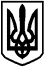 БОЯРСЬКА МІСЬКА РАДАVIІ СКЛИКАННЯЧергова 51 сесіяРІШЕННЯ № 51/1726від 8 листопада 2018 року                                                             м. БояркаЗгідно з оригіналом:Секретар ради                                                                                 О.Г.Скринник